GREENWOOD PUBLIC SCHOOL, ADITYAPURAM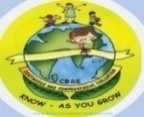 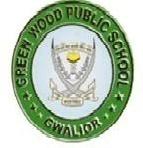 OUR VISION 2020- HOLISTICALLY DEVELOPED STUDENTS WITH NO GENDER DISCRIMINATION AND DELIGHTED STAKEHOLDERSDATESHEET FOR SECOND PERIODICAL ASSESSMENT- (2019-20) CLASS I-VKindly note the following:Bring proper stationery during exams.Each paper will be 20 marks .In case of absence, Exam will not be taken again.School will get over at the usual timings during exams.Do not remain absent on Non Exam days as revisions will take place.Syllabus covered up in the month of October / November will be included.Winter Break is from 29th December 2019-1st January 2020.School reopens on 2nd January 2020.PrincipalDATEIIIIIIIVV 20.12.2019Computer Theory(Oral)Computer Theory(Oral)Computer Theory(Written)Computer Theory(Written)Computer Theory(Written)21.12.2019EnglishEnglishHindiEnglishEnglish23.12.2019MathsMathsMathsMathsHindi26.12.2019E.V.S.E.V.S.E.V.S.ScienceScience27.12.2019HindiHindiEnglishSocial ScienceSocial Science28.12.2019………..………..………..HindiMaths